Lampiran 7DOKUMENTASI PENELITIAN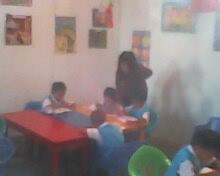 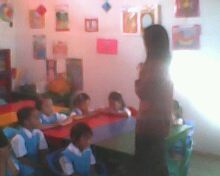 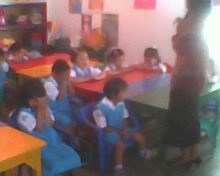 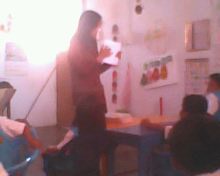 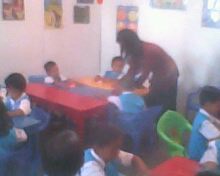 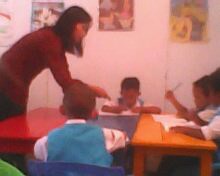 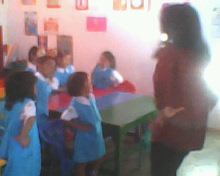 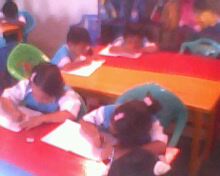 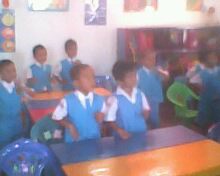 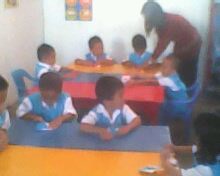 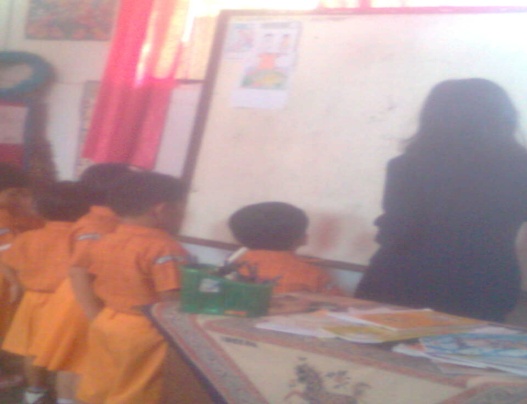 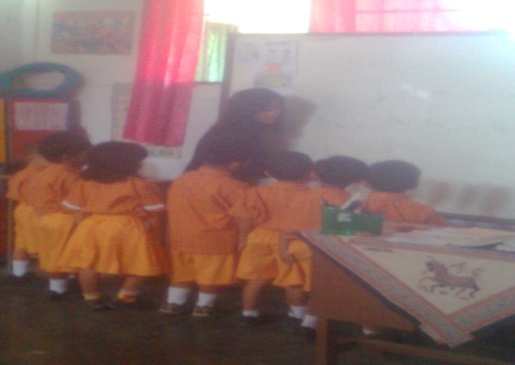 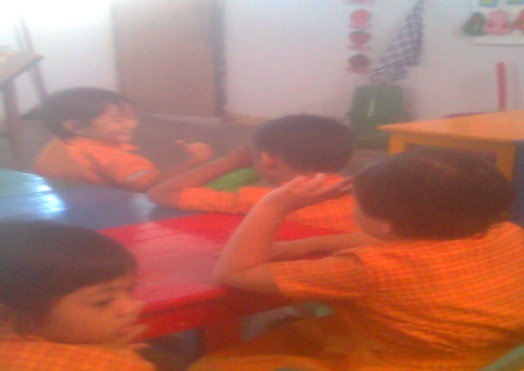 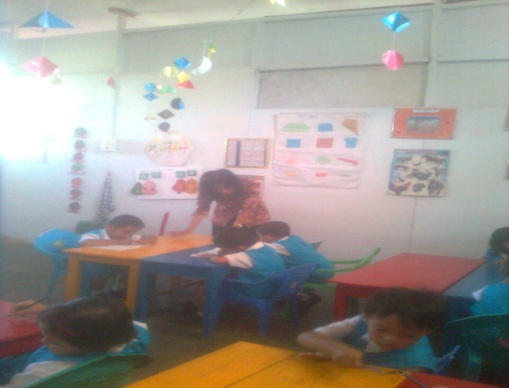 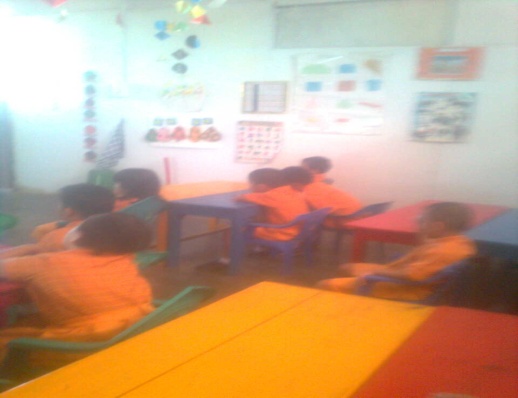 